PREDSEDA NÁRODNEJ RADY SLOVENSKEJ REPUBLIKYČíslo: PREDS-162/2018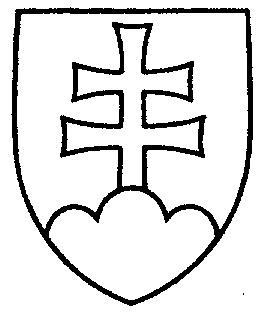 939ROZHODNUTIEPREDSEDU NÁRODNEJ RADY SLOVENSKEJ REPUBLIKYz 13. marca 2018k zmene v zložení Klubu poslancov Národnej rady Slovenskej republiky za stranu MOST - HÍD A.   b e r i e m   n a   v e d o m i e         - písomné oznámenie predsedu Klubu poslancov Národnej rady Slovenskej republiky za stranu MOST – HÍD Gábora Gála z 9. marca 2018 o tom, že	                   - 2. marca 2018 prestal byť členom Klubu poslancov Národnej rady Slovenskej republiky za stranu MOST – HÍD poslanec Národnej rady Slovenskej republiky Igor Janckulík;  u k l a d á m      vedúcemu Kancelárie Národnej rady Slovenskej republiky             zabezpečiť zníženie limitu finančných prostriedkov Kancelárie Národnej rady Slovenskej republiky určeného na úhradu výdavkov Klubu poslancov Národnej rady Slovenskej republiky za stranu MOST – HÍD o čiastku pripadajúcu na jedného člena (Igor Janckulík) od 2. marca 2018 vrátane.Andrej  D a n k o   v. r.